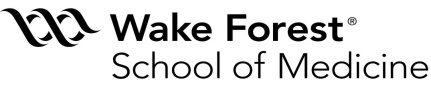 FORENSIC PATHOLOGY FELLOWSHIP, WINSTON SALEM, NORTH CAROLINAOPENINGs FOR 2021-2022 AND BEYONDWake Forest School of Medicine announces an IMMEDIATE opening for one forensic pathology fellowship position for the academic year 2021-2022. We are also accepting applications for 2022-2023 and beyond. The autopsy service at Wake Forest Baptist Health is a designated Regional Autopsy Center for the medical examiner system in North Carolina and provides guidance and forensic autopsy services for county medical examiners in 32 counties within the western portion of North Carolina. A forensic pathology fellow at this institution can expect a wide variety of cases encompassing deaths in more populated urban areas and rural, mountainous areas. Expected autopsy cases encompass homicides by all classifications of traumatic injuries, including gunshot fatalities by a wide variety of firearms, blunt force trauma, poisonings, various forms of accidental deaths as well as interesting natural manners of death. Our office performs approximately 1050 medicolegal autopsies and 300 external examinations annually. The fellow is expected to perform about 200 medicolegal autopsies and construct thorough autopsy reports, engage in scholarly activity, including (but not limited to) presenting at a national forensic meeting,  interact with rotating pathology residents and medical students, and attend death scenes within Forsyth County. The fellow will gain ample opportunity honing communication skills with families, law enforcement, attorneys and other interested parties. Hands-on experience in ballistics, forensic anthropology, and forensic toxicology is an integral part of the program.The autopsy faculty consists of 7 board-certified forensic pathologists, one of which also has board-certification in neuropathology, and two of which also have board-certifications in pediatric pathology.Winston-Salem is a vibrant small city with an affordable cost of living and lies at the foot of the Appalachian Mountain Range, www.visitwinstonsalem.comContact information:Jerri McLemore, MD, Interim Forensic Pathology Fellowship Program DirectorOffice- 336-716-3821; email-jmclemor@wakehealth.eduNathan Shaller, MD, Associate Forensic Pathology Fellowship Program DirectorOffice- 336-716-2637; email-nshaller@wakehealth.edu